Thank you for showing an interest in our advert for a new Deputy Headteacher. Our school council met to share ideas and would like a Deputy Headteacher who:Is caring and kind and has time to spend with us. Gets to know us all and remembers our names. Listens to us if we have any problems or are upset and helps us to sort it out. Is a good influence and has a good impact on our school.Will promote Christian values within our Church of England School.Firm and fair when upholding school rules.Has a good sense of humour and is enthusiastic towards learning.We look forward to meeting our new Deputy Headteacher.Bispham Endowed Church of England Primary School.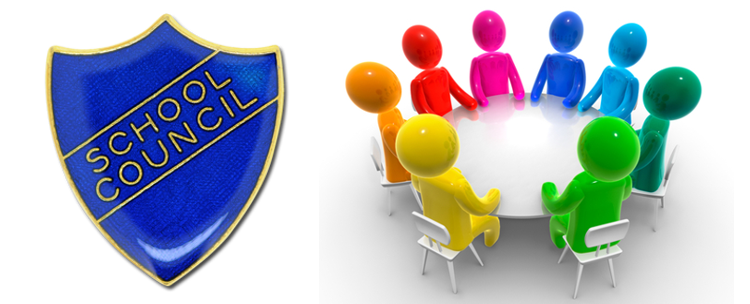 